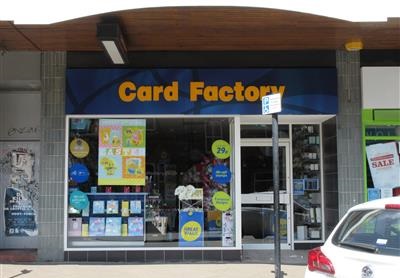 LOCATION The premises occupy an excellent trading location on the ever popular Fulwood Road, a mainarterial route into the City Centre. Broomhilll is a very popular residential area being close toSheffield University and the Royal Hallamshire Hospital.The subject property is situated immediately adjacent to Barnardo’s and Morrisons Local withSainsburys Local, Boots and Costa in the same parade. Subway is directly opposite.On street parking is available immediately outside the premises with a public car park to theroof of the parade accessed from the rear.ACCOMMODATION The premises are arranged on the ground floor only and provide the following approximatedimensions and floor areas:The premises are serviced from the rear at first floor level.LEASE The premises are available on a new, effectively full repairing (by way of service charge) andinsuring lease for a term to be agreed, subject to five yearly upward only rent reviews. RENT£25,000 (twenty five thousand pounds) per annum exclusive of VAT, Rates and Service Charge. RATES Please note interested parties are advised to make their own enquiries with the Local Charging Authorities.COSTS The tenant is to be responsible for their own legal costs including Stamp Duty and VAT. VIEWING Strictly by appointment through:- EPC Available on requestDescriptionInternal Width16’9”5.15 mShop Depth52’9” 16.12 mGround Floor811 sq ft 75.3 sq mDescriptionShop and PremisesRateable Value (2020/21)£19,250UBR (2020/21)49.9pPaul Lancaster Property ConsultantsTom LancasterT: 0114 279 2852M: 07837936710E: tom@paul-lancaster.co.uk